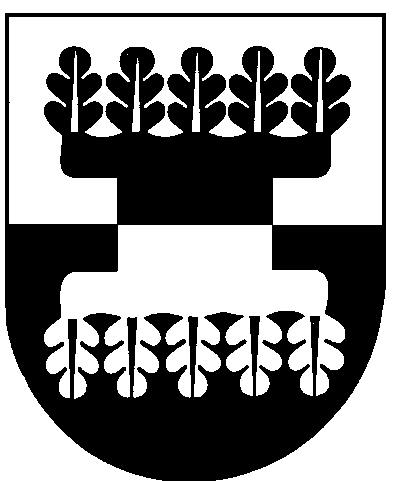 Šilalės rajono savivaldybėS ADMINISTRACIJOSDIREKTORIUSĮSAKYMASDĖL ŠILALĖS RAJONO SAVIVALDYBĖS ADMINISTRACIJOS DIREKTORIAUS 2016 M. VASARIO 19 D. ĮSAKYMO NR. DĮV-259 „DĖL ŠILALĖS RAJONO SAVIVALDYBĖS NEFORMALIOJO VAIKŲ ŠVIETIMO LĖŠŲ APSKAIČIAVIMO IR PASKIRSTYMO ŠVIETIMO TEIKĖJAMS TVARKOS APRAŠO  PATVIRTINIMO“ PRIPAŽINIMO NETEKUSIU GALIOS 2018 m. vasario 5 d. Nr. DĮV-116ŠilalėVadovaudamasis Lietuvos Respublikos vietos savivaldos įstatymo 18 straipsnio 1 dalimi,               1. P r i p a ž į s t u netekusiu galios Šilalės rajono savivaldybės administracijos direktoriaus  2016 m. vasario 19 d. įsakymą Nr. DĮV-259 „Dėl Šilalės rajono savivaldybės neformaliojo vaikų švietimo lėšų apskaičiavimo ir paskirstymo švietimo teikėjams tvarkos aprašo patvirtinimo“ su visais pakeitimais ir papildymais.               2. P a v e d u paskelbti šį įsakymą Šilalės rajono savivaldybės interneto svetainėje www.silale.lt.     Šis įsakymas gali būti skundžiamas Lietuvos Respublikos administracinių bylų teisenos įstatymo nustatyta tvarka.Administracijos direktorius                                                                                       Raimundas Vaitiekus